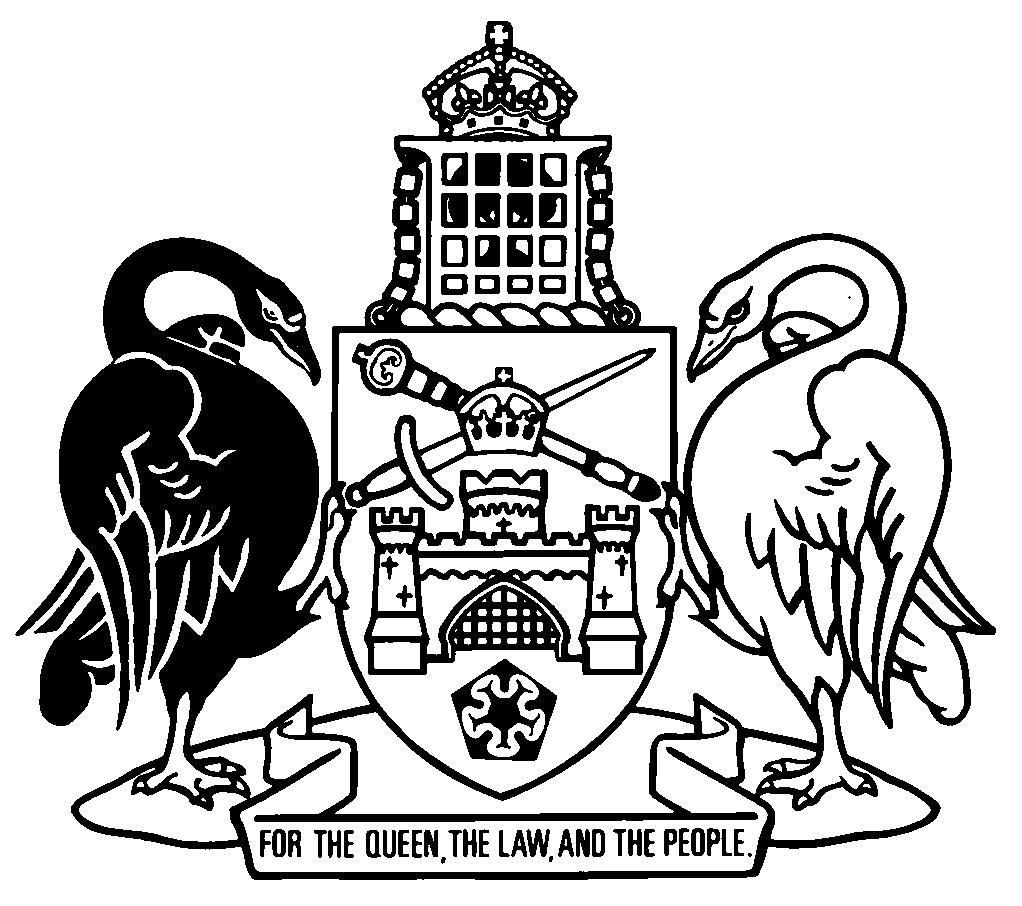 Australian Capital TerritoryDisallowable instruments—2008A chronological listing of Disallowable instruments notified in 2008[includes Disallowable instruments 2008 Nos 1-305]Disallowable instruments 2008Disallowable instruments 2008Disallowable instruments 20081Legal Profession (Disciplinary Tribunal) Appointment 2008 (No 1) (repealed)made under the Legal Profession Act 2006, s 566
notified LR 10 January 2008
commenced 11 January 2008 (LA s 73 (2) (a))repealed by LA s 89 (6)
30 June 20082Road Transport (Safety and Traffic Management) Parking Authority Declaration 2008 (No 1) (repealed)made under the Road Transport (Safety and Traffic Management) Regulation 2000, s 75A
notified LR 16 January 2008
commenced 17 January 2008 (LA s 73 (2) (a))repealed by DI2009-91
12 June 20093Health Professionals (Fess) Determination 2008 (No 1) (repealed)made under the Health Professionals Act 2004, s 132
notified LR 21 January 2008
commenced 22 January 2008 (LA s 73 (2) (a))lapsed on omission of the profession from SL2004-41
1 July 20104Health Professionals (Pharmacy Board) Appointment 2008 (No 1) (repealed)made under the Health Professionals Regulation 2004, s 10
notified LR 24 January 2008
commenced 25 January 2008 (LA s 73 (2) (a))repealed by LA s 89 (6)
24 January 20125Public Place Names (Franklin) Determination 2008 (No 1)made under the Public Place Names Act 1989, s 3
notified LR 21 January 2008
commenced 22 January 2008 (LA s 73 (2) (a))6Victims of Crime (Victims Assistance Board) Appointment 2008 (No 1) (repealed)made under the Victims of Crime Regulation 2000, s 8
notified LR 4 February 2008
commenced 5 February 2008 (LA s 73 (2) (a))repealed by LA s 89 (6)
4 February 20107Civil Law (Wrongs) Approved Institute of Chartered Accountants in Australia (ACT) Scheme 2008 (No 1) (repealed)made under the Civil Law (Wrongs) Act 2002, sch 4 s 4.10
notified LR 24 January 2008
commenced 1 February 2008 (LA s 73 (2) (b))extended by NI2012-159
30 March 2012
ceased to have effect
30 June 20138Civil Law (Wrongs) Approved CPA Australia Ltd (ACT) Scheme 2008 (No 1) (repealed)made under the Civil Law (Wrongs) Act 2002, sch 4 s 4.10
notified LR 24 January 2008
commenced 1 February 2008 (LA s 73 (2) (b))extended by NI2013-47
1 February 2013ceased to have effect
31 January 20149Road Transport (General) (Application of Road Transport Legislation) Declaration 2008 (No 1) (repealed)made under the Road Transport (General) Act 1999, s 13
notified LR 24 January 2008
never effectiveimplied repeal by DI2008-1210Utility (Electricity Retail) Licence Conditions Direction 2008 (No 1) (repealed)made under the Utilities Act 2000, s 19
notified LR 23 January 2008
commenced 24 January 2008 (LA s 73 (2) (a))repealed by DI2009-21
28 February 200911Health Professionals (ACT Nursing and Midwifery Board) Appointment 2008 (No 1) (repealed)made under the Health Professionals Regulation 2004, s 5
notified LR 29 January 2008
commenced 30 January 2008 (LA s 73 (2) (a))repealed by LA s 89 (6)
17 October 200912Road Transport (General) (Application of Road Transport Legislation) Declaration 2008 (No 2) (repealed)made under the Road Transport (General) Act 1999, s 13
notified LR 7 February 2008
commenced 9 February 2008 (LA s 73 (2) (b))ceased to have effect
10 February 200813Independent Competition and Regulatory Commission (Price Direction for the Supply of Electricity to Franchise Customers) Terms of Reference Determination 2008 (No 1) (repealed)made under the Independent Competition and Regulatory Commission Act 1997, s 15 and s 16
notified LR 11 February 2008
commenced 12 February 2008 (LA s 73 (2) (a))ceased to have effect
30 June 200914Public Place Names (Macgregor) Determination 2008 (No 1)made under the Public Place Names Act 1989, s 3
notified LR 14 February 2008
commenced 15 February 2008 (LA s 73 (2) (a))15Canberra Institute of Technology (Advisory Council-Chair) Appointment 2008 (No 1) (repealed)made under the Canberra Institute of Technology Act 1987, s 32
notified LR 7 February 2008
commenced 8 February 2008 (LA s 73 (2) (a))repealed by LA s 89 (6)
31 July 201016Public Health (Chief Health Officer) Appointment 2008 (repealed)made under the Public Health Act 1997, s 7
notified LR 14 February 2008
taken to have commenced 21 December 2007 (LA s 73 (2) (d))repealed by LA s 89 (6)
16 May 201117Public Place Names (Franklin) Determination 2008 (No 2)made under the Public Place Names Act 1989, s 3
notified LR 7 February 2008
commenced 8 February 2008 (LA s 73 (2) (a))18University of Canberra (Honorary Degree) Statute 2008made under the University of Canberra Act 1989, s 42
notified LR 7 February 2008
commenced 8 February 2008 (LA s 73 (2) (a))19Domestic Violence Agencies (Project Coordinator) Appointment 2008 (No 1) (repealed)made under the Domestic Violence Agencies Act 1986, s 11
notified LR 7 February 2008
commenced 8 February 2008 (LA s 73 (2) (a))repealed by LA s 89 (6)
21 May 201020Territory Records (Advisory Council) Appointment 2008 (No 1) (repealed)made under the Territory Records Act 2002, s 44
notified LR 14 February 2008
commenced 15 February 2008 (LA s 73 (2) (a))repealed by LA s 89 (6)
14 February 201121Long Service Leave (Building and Construction Industry) Governing Board Appointment 2008 (No 1) (repealed)made under the Long Service Leave (Building and Construction Industry) Act 1981, s 13
notified LR 15 February 2008
commenced 16 February 2008 (LA s 73 (2) (a))repealed by A2009-25, sch 5 s 5.1 (3)
1 January 201022Long Service Leave (Building and Construction Industry) Governing Board Appointment 2008 (No 2) (repealed)made under the Long Service Leave (Building and Construction Industry) Act 1981, s 13
notified LR 15 February 2008
commenced 16 February 2008 (LA s 73 (2) (a))repealed by A2009-25, sch 5 s 5.1 (3)
1 January 201023Long Service Leave (Building and Construction Industry) Governing Board Appointment 2008 (No 3) (repealed)made under the Long Service Leave (Building and Construction Industry) Act 1981, s 13
notified LR 15 February 2008
commenced 16 February 2008 (LA s 73 (2) (a))repealed by A2009-25, sch 5 s 5.1 (3)
1 January 201024Long Service Leave (Building and Construction Industry) Governing Board Appointment 2008 (No 4) (repealed)made under the Long Service Leave (Building and Construction Industry) Act 1981, s 13
notified LR 15 February 2008
commenced 16 February 2008 (LA s 73 (2) (a))repealed by A2009-25, sch 5 s 5.1 (3)
1 January 201025Emergencies (Bushfire Council Members) Appointment 2008 (repealed)made under the Emergencies Act 2004, s 129
notified LR 21 February 2008
commenced 22 February 2008 (LA s 73 (2) (a))repealed by LA s 89 (6)
30 June 201026Nature Conservation (Species and Ecological Communities) Declaration 2008 (No 1) (repealed)made under the Nature Conservation Act 1980, s 38
notified LR 25 February 2008
commenced 26 February 2008 (LA s 73 (2) (a))repealed by DI2008-53
4 April 200827Dangerous Substances (Explosives) Importing Explosives Declaration 2008 (No 1)made under the Dangerous Substances (Explosives) Regulation 2004, s 91
notified LR 26 February 2008
commenced 27 February 2008 (LA s 73 (2) (a))28University of Canberra (Liquor) Statute 2008 (repealed)made under the University of Canberra Act 1989, s 42
notified LR 28 February 2008
commenced 29 February 2008 (LA s 73 (2) (a))repealed by DI2011-243
26 August 201129Road Transport (Public Passenger Services) (Authorised Fixed Fare Hiring) Approval 2008 (No 1) (repealed)made under the Road Transport (Public Passenger Services) Regulation 2002, s 142A
notified LR 28 February 2008
commenced 29 February 2008 (LA s 73 (2) (a))repealed by DI2008-39
21 March 200830Occupational Health and Safety (National Standard for Construction Work) Code of Practice 2008 (repealed)made under the Occupational Health and Safety Act 1989, s 206
notified LR 28 February 2008
commenced 29 February 2008 (LA s 73 (2) (a))ceased to have effect
1 October 2010
(see Work Safety Act 2008, s 508 (2))31Occupational Health and Safety (National Standard for Manual Tasks) Code of Practice 2008 (repealed)made under the Occupational Health and Safety Act 1989, s 206
notified LR 28 February 2008
commenced 29 February 2008 (LA s 73 (2) (a))ceased to have effect
1 October 2010
(see Work Safety Act 2008, s 508 (2))32Occupational Health and Safety (National Code of Practice for the Prevention of Musculoskeletal Disorders from the Performing of Manual Tasks at Work)) Code of Practice 2008 (repealed)made under the Occupational Health and Safety Act 1989, s 206
notified LR 28 February 2008
commenced 29 February 2008 (LA s 73 (2) (a))ceased to have effect
1 October 2010
(see Work Safety Act 2008, s 508 (2))33Animal Diseases (Exotic Diseases Quarantine Area) Declaration 2008 (No 1) (repealed)made under the Animal Diseases Act 2005, s 19
notified LR 28 February 2008
commenced 29 February 2008 (LA s 73 (2) (a))repealed by DI2008-209
22 August 200834Canberra Institute of Technology (Advisory Council) Appointment 2008 (No 1) (repealed)made under the Canberra Institute of Technology Act 1987, s 31
notified LR 6 March 2008
commenced 7 March 2008 (LA s 73 (2) (a))repealed by LA s 89 (6)
28 February 201135Canberra Institute of Technology (Advisory Council) Appointment 2008 (No 2) (repealed)made under the Canberra Institute of Technology Act 1987, s 31
notified LR 6 March 2008
commenced 7 March 2008 (LA s 73 (2) (a))repealed by LA s 89 (6)
28 February 201136Public Place Names (Kingston) Determination 2008 (No 1)made under the Public Place Names Act 1989, s 3
notified LR 13 March 2008
commenced 14 March 2008 (LA s 73 (2) (a))37Taxation Administration (Amounts payable – Utilities (Network Facilities Tax)) Determination 2008 (No 1) (repealed) made under the Taxation Administration Act 1999, s 139
notified LR 13 March 2008
commenced 14 March 2008 (LA s 73 (2) (a))repealed by DI2008-204
15 August 200838Road Transport (General) (Application of Road Transport Legislation) Declaration 2008 (No 3) (repealed)made under the Road Transport (General) Act 1999, s 13
notified LR 18 March 2008
commenced 19 March 2008 (LA s 73 (2) (a))ceased to have effect
20 March 200839Road Transport (Public Passenger Services) (Authorised Fixed Fare Hiring) Approval 2008 (No 2) (repealed)made under the Road Transport (Public Passenger Services) Regulation 2002, s 142A
notified LR 20 March 2008
commenced 21 March 2008 (LA s 73 (2) (a))repealed by DI2009-49
10 April 200940Residential Tenancies Tribunal Selection 2008 (repealed)made under the Residential Tenancies Act 1997, s 112
notified LR 27 March 2008
commenced 28 March 2008 (LA s 73 (2) (a))repealed by LA s 89 (6)
30 June 200841Gas Safety (Provision of Compliance Indicator and Certificate of Compliance) Code of Practice 2008made under the Gas Safety Act 2000, s 65
notified LR 27 March 2008
commenced 28 March 2008 (LA s 73 (2) (a))42Planning and Development (Fees) Determination 2008 (No 1) (repealed)made under the Planning and Development Act 2007, s 424
notified LR 27 March 2008
commenced 31 March 2008 (LA s 81 (7))repealed by DI2008-57
16 April 200843Planning and Development (Fees) Determination 2008 (No 2) (repealed)made under the Planning and Development Act 2007, s 424
notified LR 28 March 2008
commenced 31 March 2008 (LA s 81 (7))repealed by DI2008-165
1 July 200844Pest Plants and Animals (Pest Plants) Declaration 2008 (No 1) (repealed)made under the Pest Plants and Animals Act 2005, s 7
notified LR 31 March 2008
commenced 1 April 2008 (LA s 73 (2) (a))repealed by DI2009-67
15 May 200945Road Transport (General) (Application of Road Transport Legislation) Declaration 2008 (No 4) (repealed)made under the Road Transport (General) Act 1999, s 13
notified LR 28 March 2008
commenced 29 March 2008 (LA s 73 (2) (a))ceased to have effect
30 March 200846Crimes (Sentence Administration) (Sentence Administration Board) Appointment 2008 (No 1) (repealed)made under the Crimes (Sentence Administration) Act 2005, s 174
notified LR 31 March 2008
commenced 1 April 2008 (LA s 73 (2) (a))repealed by LA s 89 (6)
26 March 201147Health Professionals (Psychologists Board) Appointment 2008 (No 1)  (repealed)made under the Health Professionals Regulation 2004, s 5 and s 10
notified LR 3 April 2008
commenced 4 April 2008 (LA s 73 (2) (a))repealed by LA s 89 (6)
4 April 201248Health Professionals (Pharmacy Board) Appointment 2008 (No 2) (repealed)made under the Health Professionals Regulation 2004, s 5 and s 10
notified LR 3 April 2008
commenced 4 April 2008 (LA s 73 (2) (a))repealed by LA s 89 (6)
3 April 201249Health Professionals (Dental Technicians and Dental Prosthetists Board) Appointment 2008 (No 1) (repealed)made under the Health Professionals Regulation 2004, s 10
notified LR 3 April 2008
commenced 4 April 2008 (LA s 73 (2) (a))repealed by A2011-28, sch 4
21 September 201150Cultural Facilities Corporation (Governing Board) Appointment 2008 (No 1) (repealed)made under the Cultural Facilities Corporation Act 1997, s 9
notified LR 3 April 2008
commenced 6 August 2008 (LA s 73 (2) (b))repealed by DI2008-188
7 August 200851Water and Sewerage (Fees) Determination 2008 (No 1) (repealed)made under the Water and Sewerage Act 2000, s 45
notified LR 3 April 2008
commenced 4 April 2008 (LA s 73 (2) (a))repealed by DI2008-168
1 July 200852Betting (ACTTAB Limited) Rules of Betting Determination 2008 (No 1) (repealed)made under the Betting (ACTTAB Limited) Act 1964, s 55
notified LR 2 April 2008
commenced 3 April 2008 (LA s 73 (2) (a))repealed by DI2009-100
19 June 200953Nature Conservation (Species and Ecological Communities) Declaration 2008 (No 2) (repealed)made under the Nature Conservation Act 1980, s 38
notified LR 3 April 2008
commenced 4 April 2008 (LA s 73 (2) (a))repealed by DI2010-194
24 August 201054Legal Profession (Bar Council Fees) Determination 2008 (No 1) (repealed)made under the Legal Profession Act 2006, s 84
notified LR 10 April 2008
commenced 11 April 2008 (LA s 73 (2) (a))repealed by DI2011-276
8 October 201155Road Transport (Safety and Traffic Management) Parking Authority Declaration 2008 (No 2) (repealed)made under the Road Transport (Safety and Traffic Management) Regulation 2000, s 75A
notified LR 15 April 2008
commenced 16 April 2008 (LA s 73 (2) (a))repealed by DI2008-190
18 July 200856Public Sector Management Amendment Standards 2008 (No 1) (repealed)made under the Public Sector Management Act 1994, s 251
notified LR 17 April 2008
commenced 19 April 2008 (LA s 73 (2) (b))repealed by LA s 89 (1)
20 April 200857Planning and Development (Fees) Determination 2008 (No 3) (repealed)made under the Planning and Development Act 2007, s 424
notified LR 15 April 2008
commenced 16 April 2008 (LA s 73 (2) (a))repealed by DI2008-165
1 July 200858Major Events Security Declaration 2008 (No 1) (repealed)made under the Major Events Security Act 2000, s 4
notified LR 16 April 2008
commenced 23 April 2008 (LA s 73 (2) (b))ceased to have effect
23 April 200859Major Events Security Declaration 2008 (No 2) (repealed)made under the Major Events Security Act 2000, s 4
notified LR 16 April 2008
commenced 24 April 2008 (LA s 73 (2) (b))ceased to have effect
24 April 200860Road Transport (Public Passenger Services) (Defined Rights Conditions) Determination 2008 (No 1) )repealed)made under the Road Transport (Public Passenger Services) Regulation 2002, s 84
notified LR 17 April 2008
commenced 18 April 2008 (LA s 73 (2) (a))repealed by DI2008-228
30 August 200861Road Transport (Public Passenger Services) (Defined Rights Conditions) Determination 2008 (No 2) (repealed)made under the Road Transport (Public Passenger Services) Regulation 2002, s 84
notified LR 17 April 2008
commenced 18 April 2008 (LA s 73 (2) (a))repealed by DI2008-228
30 August 200862Correction Management (Official Visitor) Appointment 2008 (repealed)made under the Corrections Management Act 2007, s 57
notified LR 17 April 2008
commenced 18 April 2008 (LA s 73 (2) (a))repealed by LA s 89 (6)
30 September 200863Financial Management (Statement of Performance Scrutiny) Guidelines 2008 (repealed)made under the Financial Management Act 1996, s 133
notified LR 24 April 2008
commenced 25 April 2008 (LA s 73 (2) (a))repealed by DI2011-167
1 July 201164Government Procurement Appointment 2008 (No 1) (repealed)made under the Government Procurement Act 2001, s 12
notified LR 24 April 2008
commenced 25 April 2008 (LA s 73 (2) (a))repealed by LA s 89 (6)
30 April 201065Public Place Names (Dunlop) Determination 2008 (No 1)made under the Public Place Names Act 1989, s 3
notified LR 28 April 2008
commenced 29 April 2008 (LA s 73 (2) (a))66Domestic Animals (Fees) Determination 2008 (No 1) (repealed)made under the Domestic Animals Act 2000, s 144
notified LR 30 April 2008
commenced 1 May 2008 (LA s 73 (2) (b))repealed by DI2008-156
1 July 200867Domestic Animals (Implanting Microchips in Dogs and Cats) Code of Practice 2008 (No 1) (repealed)made under the Domestic Animals Regulation 2001, s 16
notified LR 30 April 2008
commenced 1 May 2008 (LA s 73 (2) (a))repealed by DI2008-73
2 May 200868Domestic Animals (Operation of Domestic Animals Registry Services) Code of Practice 2008 (No 1) (repealed)made under the Domestic Animals Regulation 2001, s 22
notified LR 30 April 2008
commenced 1 May 2008 (LA s 73 (2) (a))repealed by DI2008-72
2 May 200869Road Transport (General) (Application of Road Transport Legislation) Declaration 2008 (No 5) (repealed)made under the Road Transport (General) Act 1999, s 13
notified LR 1 May 2008
commenced 5 May 2008 (LA s 73 (2) (b))ceased to have effect
13 May 200870Heritage (Council Deputy Chairperson) Appointment 2008 (No 1) (repealed)made under the Heritage Act 2004, s 17
notified LR 5 May 2008
commenced 6 May 2008 (LA s 73 (2) (a))repealed by LA s 89 (6)
5 May 201171Heritage (Council Members) Appointment 2008 (No 1) (repealed)made under the Heritage Act 2004, s 17
notified LR 5 May 2008
commenced 6 May 2008 (LA s 73 (2) (a))repealed by LA s 89 (6)
28 April 201172Domestic Animals (Operation of Domestic Animals Registry Services) Code of Practice 2008 (No 2)made under the Domestic Animals Regulation 2001, s 22
notified LR 1 May 2008
commenced 2 May 2008 (LA 73 (2) (a))73Domestic Animals (Implanting Microchips in Dogs and Cats) Code of Practice 2008 (No 2)made under the Domestic Animals Regulation 2001, s 16
notified LR 1 May 2008
commenced 2 May 2008 (LA 73 (2) (a))74Public Place Names (Franklin) Determination 2008 (No 3) (repealed)made under the Public Place Names 1989, s 3
notified LR 5 May 2008
commenced 6 May 2008 (LA s 73 (2) (a))repealed by DI2008-100
13 May 200875Surveyors (Fees) Determination 2008 (No 1) (repealed)made under the Surveyors Act 2007, s 80
notified LR 2 May 2008
commenced 3 May 2008 (LA s 73 (2) (a))repealed by DI2008-166
1 July 200876Taxation Administration (Amounts payable – Eligibility – Home Buyer Concession Scheme) Determination 2008 (No 1) (repealed)made under the Taxation Administration Act 1999, s 139
notified LR 6 May 2008
commenced 1 July 2008 (LA s 73 (2) (b))repealed by DI2008-286
1 January 200977Taxation Administration (Amounts and Rates – Payroll Tax) Determination 2008 (No 1) (repealed)made under the Taxation Administration Act 1999, s 139
notified LR 6 May 2008
commenced 1 July 2008 (LA s 73 (2) (b))repealed by DI2011-133
1 July 201178Taxation Administration (Amounts payable – Eligibility – Pensioner Duty Concession Scheme) Determination 2008 (No 1) (repealed)made under the Taxation Administration Act 1999, s 139
notified LR 6 May 2008
commenced 1 July 2008 (LA s 73 (2) (b))repealed by DI2008-288
1 January 200979Taxation Administration (Amounts Payable – Thresholds – Pensioner Duty Concession Scheme) Determination 2008 (No 1) (repealed)made under the Taxation Administration Act 1999, s 139
notified LR 6 May 2008
commenced 1 July 2008 (LA s 73 (2) (b))repealed by DI2008-287
1 January 200980Taxation Administration (Amounts Payable – Thresholds – Home Buyer Concession Scheme) Determination 2008 (No 1) (repealed)made under the Taxation Administration Act 1999, s 139
notified LR 6 May 2008
commenced 1 July 2008 (LA s 73 (2) (b))repealed by DI2008-285
1 January 200981Training and Tertiary Education (Accreditation and Registration Council) Appointment 2008 (No 1) (repealed)made under the Training and Tertiary Education Act 2003, s 12
notified LR 5 May 2008
commenced 6 May 2008 (LA s 73 (2) (a))implied repeal by DI2011-126
15 June 201182Training and Tertiary Education (Accreditation and Registration Council) Appointment 2008 (No 2) (repealed)made under the Training and Tertiary Education Act 2003, s 12
notified LR 5 May 2008
commenced 6 May 2008 (LA s 73 (2) (a))implied repeal by DI2011-125
15 June 201183Education (Government Schools Education Council) Appointment 2008 (No 1) (repealed)made under the Education Act 2004, s 57
notified LR 19 May 2008
commenced 22 June 2008 (LA s 73 (2) (b))repealed by LA s 89 (6)
21 June 201184Education (Government Schools Education Council) Appointment 2008 (No 2) (repealed) made under the Education Act 2004, s 57
notified LR 22 May 2008
commenced 22 June 2008 (LA s 73 (2) (b))repealed by LA s 89 (6)
21 June 201185Education (Government Schools Education Council) Appointment 2008 (No 3) (repealed)made under the Education Act 2004, s 57
notified LR 22 May 2008
commenced 22 June 2008 (LA s 73 (2) (b))repealed by LA s 89 (6)
21 June 201186Education (Government Schools Education Council) Appointment 2008 (No 4) (repealed)made under the Education Act 2004, s 57
notified LR 22 May 2008
commenced 22 June 2008 (LA s 73 (2) (b))repealed by LA s 89 (6)
21 June 201187Race and Sports Bookmaking (Fees) Determination 2008 (No 1) (repealed)made under the Race and sports Bookmaking Act 2001, s 97
notified LR  12 June 2008
commenced 1 July 2008 (LA s 73 (2) (b))repealed by DI2009-96
1 July 200988Education (Non-Government Schools Education Council) Appointment 2008 (No 1) (repealed)made under the Education Act 2004, s 109
notified LR 19 May 2008
commenced 20 May 2008 (LA s 73 (2) (a))repealed by LA s 89 (6)
19 May 201189Education (Non-Government Schools Education Council) Appointment 2008 (No 2) (repealed)made under the Education Act 2004, s 109
notified LR 19 May 2008
commenced 20 May 2008 (LA s 73 (2) (a))repealed by LA s 89 (6)
19 May 201190Financial Management (Budget Financial Statements) Guidelines 2008 (repealed)made under the Financial Management Act 1996, s 133
notified LR 5 May 2008
commenced 6 May 2008 (LA s 73 (2) (a))repealed by DI2009-57
24 April 200991Education (Non-Government Schools Education Council) Appointment 2008 (No 3) (repealed)made under the Education Act 2004, s 109
notified LR 19 May 2008
commenced 20 May 2008 (LA s 73 (2) (a))repealed by LA s 89 (6)
25 September 200892Education (Non-Government Schools Education Council) Appointment 2008 (No 4) (repealed)made under the Education Act 2004, s 109
notified LR 19 May 2008
commenced 20 May 2008 (LA s 73 (2) (a))repealed by LA s 89 (6)
23 October 200893Education (Non-Government Schools Education Council) Appointment 2008 (No 5) (repealed)made under the Education Act 2004, s 109
notified LR 19 May 2008
commenced 20 May 2008 (LA s 73 (2) (a))repealed by LA s 89 (6)
26 February 200994Education (Non-Government Schools Education Council) Appointment 2008 (No 6) (repealed)made under the Education Act 2004, s 109
notified LR 19 May 2008
commenced 20 May 2008 (LA s 73 (2) (a))repealed by LA s 89 (6)
19 May 201195Education (Non-Government Schools Education Council) Appointment 2008 (No 7) (repealed)made under the Education Act 2004, s 109
notified LR 19 May 2008
commenced 20 May 2008 (LA s 73 (2) (a))repealed by LA s 89 (6)
19 May 201196Education (Non-Government Schools Education Council) Appointment 2008 (No 8) (repealed)made under the Education Act 2004, s 109
notified LR 19 May 2008
commenced 20 May 2008 (LA s 73 (2) (a))repealed by LA s 89 (6)
2 May 200997Public Place Names (Belconnen) Determination 2008 (No 1)made under the Public Place Names Act 1989, s 3
notified LR 8 May 2008
commenced 9 May 2008 (LA s 73 (2) (a))98Liquor Licensing Board Appointment 2008 (repealed)made under the Liquor Act 1975, s 12
notified LR 8 May 2008
commenced 9 May 2008 (LA s 73 (2) (a))repealed by LA s 89 (6)
31 December 200899Cemeteries and Crematoria (ACT Public Cemeteries Authority Governing Board) Appointments 2008 (No 1) (repealed)made under the Cemeteries and Crematoria Act 2003, s 29 and Financial Management Act 1996, s 78
notified LR 5 June 2008
commenced 6 June 2008 (LA s 73 (2) (a))repealed by LA s 89 (6)
5 June 2011100Public Place Names (Franklin) Determination 2008 (No 4)made under the Public Place Names Act 1989, s 3
notified LR 12 May 2008
commenced 13 May 2008 (LA s 73 (2) (a))101Legislative Assembly (Members’ Staff) Members’ Hiring Arrangements Approval 2008 (No 1) (repealed)made under the Legislative Assembly (Members’ Staff) Act 1989, s 10 and s 20
notified LR 29 May 2008
commenced 30 May 2008 (LA s 73 (2) (a))repealed by DI2015-73
12 May 2015102Legislative Assembly (Members’ Staff) Office-holders’ Hiring Arrangements Approval 2008 (No 1) (repealed)made under the Legislative Assembly (Members’ Staff) Act 1989, s 5 and s 17
notified LR 29 May 2008
commenced 30 May 2008 (LA s 73 (2) (a))repealed by DI2015-75
12 May 2015103Long Service Leave (Building and Construction Industry) Levy Determination 2008 (repealed)made under the Long Service Leave (Building and Construction Industry) Act 1981, s 47
notified LR 15 May 2008
commenced 16 May 2008 (LA s 73 (2) (a))repealed by A2009-25, sch 5 s 5.1 (3)
1 January 2010104Legal Profession (Barristers and Solicitors Practising Fees) Determination 2008 (No 1) (repealed)made under the Legal Profession Act 2006, s 84
notified LR 15 May 2008
commenced 16 May 2008 (LA s 73 (2) (a))repealed by DI2009-147
30 June 2009105Road Transport (General) (Driver Licence and Related Fees) Determination 2008 (No 1) (repealed)made under the Road Transport (General) Act 1999, s 96
notified LR 19 May 2008
commenced 20 May 2008 (LA s 73 (2) (a))repealed by DI2008-295
23 December 2008106Road Transport (General) (Vehicle Registration and Related Fees) Determination 2008 (No 1) (repealed)made under the Road Transport (General) Act 1999, s 96
notified LR 19 May 2008
commenced 20 May 2008 (LA s 73 (2) (a))repealed by DI2008-296
23 December 2008107Road Transport (General) (Numberplate Fees) Determination 2008 (No 1) (repealed)made under the Road Transport (General) Act 1999, s 96
notified LR 19 May 2008
commenced 20 May 2008 (LA s 73 (2) (a))repealed by DI2008-297
23 December 2008108Road Transport (General) (Parking Permit Fees) Determination 2008 (No 1) (repealed)made under the Road Transport (General) Act 1999, s 96
notified LR 19 May 2008
commenced 20 May 2008 (LA s 73 (2) (a))repealed by DI2009-69
22 May 2009109Road Transport (General) (Refund Fee and Dishonoured Cheque Fee) Determination 2008 (No 1) (repealed)made under the Road Transport (General) Act 1999, s 96
notified LR 19 May 2008
commenced 20 May 2008 (LA s 73 (2) (a))repealed by DI2009-71
22 May 2009110Road Transport (General) (Public Passenger Services Licence and Accreditation Fees) Determination 2008 (No 1) (repealed)made under the Road Transport (General) Act 1999, s 96
notified LR 19 May 2008
commenced 20 May 2008 (LA s 73 (2) (a))repealed by DI2011-110
1 July 2011111Waste Minimisation (Landfill Fees) Determination 2008 (No 1) (repealed)made under the Waste Minimisation Act 2001, s 45
notified LR 19 May 2008
commenced 1 July 2008 (LA s 73 (2) (b))repealed by DI2009-85
1 July 2009112Housing Assistance Public Rental Housing Assistance Program 2008 (No 1) (repealed)made under the Housing Assistance Act 2007, s 19
notified LR 15 May 2008
commenced 16 May 2008 (LA s 73 (2) (a))repealed by DI2010-189
1 September 2010113Attorney General (Fees) Amendment Determination 2008 (No 1) (repealed)made under the Civil Partnerships Act, s 18
notified LR 16 May 2008
commenced 19 May 2008 (LA s 73 (2) (b))repealed by LA s 89 (1)
20 May 2008114Race and Sports Bookmaking (Sports Bookmaking Events) Determination 2008 (No 1) (repealed)made under the Race and Sports Bookmaking Act 2001, s 20
notified LR 22 May 2008
commenced 23 May 2008 (LA s 73 (2) (a))repealed by DI2008-210
22 August 2008115Race and Sports Bookmaking (Rules for Sports Bookmaking) Determination 2008 (No 1) (repealed)made under the Race and Sports Bookmaking Act 2001, s 23
notified LR 22 May 2008
commenced 23 May 2008 (LA s 73 (2) (a))repealed by DI2008-211
22 August 2008116Health Professionals (Fees) Determination 2008 (No 2) (repealed)made under the Health Professionals Act 2004, s 132
notified LR 19 June 2008
commenced 20 June 2008 (LA S 73 (2) (a))repealed by DI2009-63
8 May 2009117Lotteries (Fees) Determination 2008 (No 1) (repealed)made under the Lotteries Act 1964, s 18A
notified LR 22 May 2008
commenced 1 July 2008 (LA s 73 (2) (b))repealed by DI2009-98
1 July 2009118Legal Aid (Commissioner—ACTCOSS Nominee) Appointment 2008 (No 1) (repealed)made under the Legal Aid Act 1977, s 16
notified LR 2 June 2008
commenced 3 June 2008 (LA s 73 (2) (a))repealed by LA s 89 (6)
18 March 2010119Independent Competition and Regulatory Commission (Water Abstraction Charge) Revocation 2008 (No 1) (repealed)made under the Independent Competition and Regulatory Commission Act 1997, s 4C
notified LR 26 May 2008
commenced 1 July 2008 (LA s 73 (2) (b))repealed by LA s 89 (1)
2 July 2008120Nature Conservation (Flora and Fauna Committee) Appointment 2008 (No 1) (repealed)made under the Nature Conservation Act 1980, s 17
notified LR 29 May 2008
commenced 30 May 2008 (LA s 73 (2) (a))repealed by LA s 89 (6)
30 June 2009121Nature Conservation (Flora and Fauna Committee) Appointment 2008 (No 2) (repealed)made under the Nature Conservation Act 1980, s 17
notified LR 29 May 2008
commenced 30 May 2008 (LA s 73 (2) (a))repealed by LA s 89 (6)
30 June 2009122Legislative Assembly (Members’ Staff) Variable Terms Of Employment Of Office-holders’ Staff 2008 (No 1) (repealed)made under the Legislative Assembly (Members’ Staff) Act 1989, s 6
notified LR 29 May 2008
commenced 30 May 2008 (LA s 73 (3))repealed by DI2009-148
1 July 2009123Tree Protection (Advisory Panel) Appointment 2008 (No 1) (repealed)made under the Tree Protection Act 2005, s 69
notified LR 30 May 2008
commenced 31 May 2008 (LA s 73 (2) (a))repealed by LA s 89 (6)
30 May 2010124Legislative Assembly (Members' Staff) Member's Salary Cap Determination 2008 (No 1) (repealed)made under the Legislative Assembly (Members’ Staff) Act 1989, s 10 and s 20
notified LR 23 June 2008
commenced 1 July 2008 (LA s 73 (2) (b))repealed by DI2008-300
30 October 2008125Casino Control (Fees) Determination 2008 (No 1) (repealed)made under the Casino Control Act 2006, s 143
notified LR 12 June 2008
commenced 1 July 2008 (LA s 73 (2) (b))repealed by DI2009-94
1 July 2009126Gaming Machine (Fees) Determination 2008 (No 1) (repealed)made under the Gaming Machine Act 2004, s 177
notified LR 12 June 2008
commenced 1 July 2008 (LA s 73 (2) (b))repealed by DI2009-95
1 July 2009127Adoption (Fees) Determination 2008 (No 1) (repealed)made under the Adoption Act 1993, s 118
notified LR 19 June 2008
commenced 20 June 2008 (LA s 73 (2) (a))repealed by DI2009-186
14 August 2009128Legislative Assembly (Members' Staff) Speaker's Salary Cap Determination 2008 (No 1) (repealed)made under the Legislative Assembly (Members’ Staff) Act 1989, s 5 and s 17
notified LR 23 June 2008
commenced 1 July 2008 (LA s 73 (2) (b))repealed by DI2008-301
30 October 2008129Road Transport (Public Passenger Services) Maximum Fares for Taxi Services Determination 2008 (No 1) (repealed)made under the Road Transport (Public Passenger Services) Act 2001, s 60
notified LR 26 June 2008
commenced 1 July 2008 (LA s 73 (2) (b))repealed by DI2008-233
1 October 2008130Health Professionals (Fees) Determination 2008 (No 3) (repealed)made under the Health Professionals Act 2004, s 132
notified LR 26 June 2008
commenced 27 June 2008 (LA s 73 (2) (a))repealed by DI2009-115
26 June 2009131Health (Fees) Determination 2008 (No 1) (repealed)made under the Health Act 1993, s 192
notified LR 26 June 2008
commenced 1 July 2008 (LA s 73 (2) (b))repealed by DI2008-261
14 October 2008132Taxation Administration (Rates – Rebate Cap) Determination 2008 (No 1) (repealed)made under the Taxation Administration Act 1999, s 139
notified LR 26 June 2008
commenced 1 July 2008 (LA s 73 (2) (b))repealed by DI2009-102
1 July 2009133Public Place Names (Bonner) Determination 2008 (No 1)made under the Public Place Names Act 1989, s 3
notified LR 26 June 2008
commenced 27 June 2008 (LA s 73 (2) (a))134Taxation Administration (Rates—Fire and Emergency Service Levy) Determination 2008 (No 1) (repealed)made under the Taxation Administration Act 1999, s 139
notified LR 30 June 2008
commenced 1 July 2008 (LA s 73 (2) (b))repealed by DI2009-103
1 July 2009135Public Place Names (Acton) Determination 2008 (No 1)made under the Public Place Names Act 1989, s 3
notified LR 26 June 2008
commenced 27 June 2008 (LA s 73 (2) (a))136Taxation Administration (Rates) Determination 2008 (No 1) (repealed)made under the Taxation Administration Act 1999, s 139
notified LR 30 June 2008
commenced 1 July 2008 (LA s 73 (2) (b))repealed by DI2009-101
1 July 2009137Taxation Administration (Interest Payable – Land Rent) Determination 2008 (No 1) (repealed)made under the Taxation Administration Act 1999, s 139
notified LR 30 June 2008
commenced 1 July 2008 (LA s 73 (2) (b))repealed by DI2012-176
1 July 2012138Taxation Administration (Amounts Payable – Land Rent) Determination 2008 (No 1) (repealed)made under the Taxation Administration Act 1999, s 139
notified LR 30 June 2008
commenced 1 July 2008 (LA s 73 (2) (b))repealed by DI2010-196
31 August 2010139Land Rent (Certificate Fees) Determination 2008 (No 1) (repealed)made under the Land Rent Act 2008, s 32
notified LR 30 June 2008
commenced 1 July 2008 (LA s 73 (2) (b))repealed by DI2013-182
1 July 2013140Crimes (Sentence Administration) (Sentence Administration Board) Appointment 2008 (No 2) (repealed)made under the Crimes (Sentence Administration) Act 2005, s 174
notified LR 3 July 2008
commenced 4 July 2008 (LA s 73 (2) (a))repealed by LA s 89 (6)
6 July 2011141Road Transport (General) (Pay Parking Area Fees) Determination 2008 (No 1) (repealed)made under the Road Transport (General) Act 1999, s 96
notified LR 26 June 2008
commenced 27 June 2008 (LA s 73 (2) (a))repealed by DI2008-302
24 December 2008142Road Transport (Public Passenger Services) Regular Route Services Maximum Fares Determination 2008 (No 1) (repealed)made under the Road Transport (Public Passenger Services) Act 2001, s 23
notified LR 30 June 2008
commenced 1 July 2008 (LA s 73 (2) (b))repealed by DI2008-235
15 September 2008143Road Transport (Safety and Traffic Management) Parking Authority Declaration 2008 (No 3) (repealed)made under the Road Transport (Safety and Traffic Management) Regulation 2000, s 75A
notified LR 30 June 2008
commenced 1 July 2008 (LA s 73 (2) (a))implied repeal by DI2020-64
1 May 2020144Animal Diseases (Fees) Determination 2008 (No 1) (repealed)made under the Animal Diseases Act 2005, s 88
notified LR 30 June 2008
commenced 1 July 2008 (LA s 73 (2) (b))repealed by DI2009-78
1 July 2009145Attorney General (Fees) Determination 2008 (repealed)made under the Agents Act 2003, s 176, Associations Incorporation Act 1991, s 125, Births, Deaths and Marriages Registration Act 1997, s 67, Business Names Act 1963, s 32, Civil Law (Wrongs) Act 2002, s 222A, Civil Partnerships Act 2008, s 18, Classification (Publications, Films and Computer Games) (Enforcement) Act 1995, s 67, Consumer Credit (Administration) Act 1996, s 140, Cooperatives Act 2002, s 465, Court Procedures Act 2004, s 13, Dangerous Substances Act 2004, s 221, Emergencies Act 2004, s 201, Guardianship and Management of Property Act 1991, s 75, Instruments Act 1933, s 37, Land Titles Act 1925, s 139, Liquor Act 1975, s 179, Machinery Act 1949, s 5, Occupational Health and Safety Act 1989, s 225, Partnership Act 1963, s 99, Pawnbrokers Act 1902, s 27, Prostitution Act 1992, s 29, Public Trustee Act 1985, s 75, Registration of Deeds Act 1957, s 8, Sale of Motor Vehicles Act 1977, s 91, Scaffolding and Lifts Act 1912, s 21, Second-hand Dealers Act 1906, s 17, Security Industry Act 2003, s 50, Trade Measurement (Administration) Act 1991, s 12, Workers Compensation Act 1951, s 221
notified LR 26 June 2008
commenced 1 July 2008 (LA s 73 (2) (b))as amended by DI2008-276 
1 July 2008as amended by DI2009-5
2 February 2009as amended by DI2009-99
19 June 2009repealed by DI2009-116
1 July 2009146Animal Welfare (Fees) Determination 2008 (No 1) (repealed)made under the Animal Welfare Act 1992, s 110
notified LR 30 June 2008
commenced 1 July 2008 (LA s 73 (2) (b))repealed by DI2009-79
1 July 2009147Clinical Waste (Fees) Determination 2008 (No 1) (repealed)made under the Clinical Waste Act 1990, s 40
notified LR 30 June 2008
commenced 1 July 2008 (LA s 73 (2) (b))repealed by DI2009-80
1 July 2009148Environment Protection (Fees) Determination 2008 (No 1) (repealed)made under the Environment Protection Act 1997, s 165
notified LR 30 June 2008
commenced 1 July 2008 (LA s 73 (2) (b))repealed by DI2008-230
9 September 2008149Fisheries (Fees) Determination 2008 (No 1) (repealed)made under the Fisheries Act 2000, s 114
notified LR 30 June 2008
commenced 1 July 2008 (LA s 73 (2) (b))repealed by DI2009-82
1 July 2009150Heritage (Register Fees) Determination 2008 (No 1) (repealed)made under the Heritage Act 2004, s 120
notified LR 30 June 2008
commenced 1 July 2008 (LA s 73 (2) (b))repealed by DI2009-83
1 July 2009151Nature Conservation (Fees) Determination 2008 (No 1) (repealed)made under the Nature Conservation Act 1980, s 139
notified LR 30 June 2008
commenced 1 July 2008 (LA s 73 (2) (b))repealed by DI2009-108
30 June 2009152Stock (Fees) Determination 2008 (No 1) (repealed)made under the Stock Act 2005, s 68
notified LR 30 June 2008
commenced 1 July 2008 (LA s 73 (2) (b))repealed by DI2009-84
1 July 2009153Water Resources (Fees) Determination 2008 (No 1) (repealed)made under the Water Resources Act  2007, s 107
notified LR 30 June 2008
commenced 1 July 2008 (LA s 73 (2) (b))repealed by DI2009-109
1 July 2009154Electoral (Fees) Determination 2008 (repealed)made under the Electoral Act 1992, s 8
notified LR 30 June 2008
commenced 1 July 2008 (LA s 73 (2) (b))repealed by DI2009-105
1 July 2009155Cemeteries and Crematoria (Public Cemetery Fees) Determination 2008 (No 1) (repealed)made under the Cemeteries and Crematoria Act 2003, s 49
notified LR 30 June 2008
commenced 1 July 2008 (LA s 73 (2) (b))repealed by DI2009-208
1 October 2009156Domestic Animals (Fees) Determination 2008 (No 2) (repealed)made under the Domestic Animals Act 2000, s 144
notified LR 30 June 2008
commenced 1 July 2008 (LA s 73 (2) (b))repealed by DI2009-81
1 July 2009157Hawkers (Fees) Determination 2008 (No 1) (repealed)made under the Hawkers Act 2003, s 45
notified LR 30 June 2008
commenced 1 July 2008 (LA s 73 (2) (b))repealed by DI2009-218
16 October 2009158Roads and Public Places (Fees) Determination 2008 (No 1) (repealed)made under the Roads and Public Places Act 1937, s 9A
notified LR 30 June 2008
commenced 1 July 2008 (LA s 73 (2) (b))repealed by DI2009-146
1 July 2009159Architects (Fees) Determination 2008 (No 1) (repealed)made under the Architects Act 2004, s 91
notified LR 30 June 2008
commenced 1 July 2008 (LA s 73 (2) (b))repealed by DI2009-136
1 July 2009160Building (Fees) Determination 2008 (No 1) (repealed)made under the Building Act 2004, s 150
notified LR 30 June 2008
commenced 1 July 2008 (LA s 73 (2) (b))repealed by DI2009-138
1 July 2009161Community Title (Fees) Determination 2008 (No 1) (repealed)made under the Community title Act 2001, s 96
notified LR 30 June 2008
commenced 1 July 2008 (LA s 73 (2) (b))repealed by DI2009-139
1 July 2009162Construction Occupations Licensing (Fees) Determination 2008 (No 1) (repealed)made under the Constructions Occupation (Licensing) Act 2004, s 127
notified LR 30 June 2008
commenced 1 July 2008 (LA s 73 (2) (b))repealed by DI2009-129
1 July 2009163Electricity Safety (Fees) Determination 2008 (No 1) (repealed)made under the Electricity Safety Act 1971, s 64
notified LR 30 June 2008
commenced 1 July 2008 (LA s 73 (2) (b))repealed by DI2009-178
1 August 2009164Gas Safety (Fees) Determination 2008 (No 1) ((repealed)made under the Gas Safety Act 2000, s 67
notified LR 30 June 2008
commenced 1 July 2008 (LA s 73 (2) (b))repealed by DI2009-149
1 July 2009165Planning and Development (Fees) Determination 2008 (No 4) (repealed)made under the Planning and Development Act 2007, s 424
notified LR 30 June 2008
commenced 1 July 2008 (LA s 73 (2) (b))repealed by DI2008-201
12 August 2008166Surveyors (Fees) Determination 2008 (No 2) (repealed)made under the Surveyors Act 2007, s 80
notified LR 30 June 2008
commenced 1 July 2008 (LA s 73 (2) (b))repealed by DI2009-142
1 July 2009167Unit Titles (Fees) Determination 2008 (No 1) (repealed)made under the Unit Titles Act 2001, s 179
notified LR 30 June 2008
commenced 1 July 2008 (LA s 73 (2) (b))repealed by DI2009-143
1 July 2009168Water and Sewerage (Fees) Determination 2008 (No 2) (repealed)made under the Water and Sewerage Act 2000, s 45
notified LR 30 June 2008
commenced 1 July 2008 (LA s 73 (2) (b))repealed by DI2009-125
1 July 2009169Public Baths and Public Bathing (Active Leisure Centre) (Fees) Determination 2008 (No 1) (repealed)made under the Public Baths and Public Bathing Act 1956, s 37
notified LR 30 June 2008
commenced 1 July 2008 (LA s 73 (2) (b))repealed by DI2009-151
1 July 2009170Nature Conservation (Criteria and Guidelines for Declaring Threatened Species and Communities) Determination 2008 (No 1) (repealed)made under the Nature Conservation Act 1980, s 35
notified LR 3 July 2008
commenced 4 July 2008 (LA s 73 (2) (a))repealed by A2014-59, s 372 (2)
11 June 2015171Public Sector Management Amendment Standards 2008 (No 2) (repealed)made under the Public Sector Management Act 1994, s 251
notified LR 3 July 2008
commenced 10 August 2008 (LA s 73 (2) (b))repealed by LA s 89 (1)
11 August 2008172Utilities (Essential Services Consumer Council) Appointment 2008 (No 1) (repealed)made under the Utilities Act 2000, s 174
notified LR 30 June 2008
commenced 1 July 2008 (LA s 73 (2) (b))repealed by LA s 89 (6)
30 June 2009173Utilities (Essential Services Consumer Council) Appointment 2008 (No 2) (repealed)made under the Utilities Act 2000, s 174
notified LR 30 June 2008
commenced 1 July 2008 (LA s 73 (2) (b))repealed by LA s 89 (6)
30 June 2009174Utilities (Essential Services Consumer Council) Appointment 2008 (No 3) (repealed)made under the Utilities Act 2000, s 174
notified LR 30 June 2008
commenced 1 July 2008 (LA s 73 (2) (b))repealed by LA s 89 (6)
30 June 2009175Legal Profession (Disciplinary Tribunal) Appointment 2008 (No 2) (repealed)made under the Legal Profession Act 2006, s 566
notified LR 30 June 2008
commenced 1 July 2008 (LA s 73 (2) (a))repealed by A2008-35, s 119 (3)
2 February 2009176Residential Tenancies Tribunal Appointment 2008 (No 1) (repealed)made under the Residential Tenancies Act 1997, s 112
notified LR 30 June 2008
commenced 1 July 2008 (LA s 73 (2) (b))repealed by A2008-35, s 119 (3)
2 February 2009177Residential Tenancies Tribunal Appointment 2008 (No 2) (repealed)made under the Residential Tenancies Act 1997, s 112
notified LR 30 June 2008
commenced 1 July 2008 (LA s 73 (2) (b))repealed by A2008-35, s 119 (3)
2 February 2009178Residential Tenancies Tribunal Selection 2008 (No 2) (repealed)made under the Residential Tenancies Act 1997, s 112
notified LR 30 June 2008
commenced 1 July 2008 (LA s 73 (2) (b))repealed by A2008-35, s 119 (3)
2 February 2009179Road Transport (Safety and Traffic Management) Parking Authority Declaration 2008 (No 4) (repealed)made under the Road Transport (Safety and Traffic Management) Regulation 2000, s 75A
notified LR 3 July 2008
commenced 4 July 2008 (LA s 73 (2) (a))implied repeal by DI2020-65
1 May 2020180Housing Assistance Housing Asset Assistance Program 2008 (No 1)made under the Housing Assistance Act 2007, s 19
notified LR 7 July 2008
commenced 8 July 2008 (LA s 73 (2) (a))181Health Professionals (Fees) Determination 2008 (No 4) (repealed)made under the Health Professionals Act 2004, s 132
notified LR 7 July 2008
commenced 8 July 2008 (LA s 73 (2) (a))lapsed on omission of the profession from SL2004-41
1 July 2010182Public Place Names (Forde) Determination 2008 (No 1) (repealed)made under the Public Place Names Act 1989, s 3
notified LR 10 July 2008
commenced 11 July 2008 (LA s 73 (2) (a))repealed by DI2008-254
3 October 2008183Training and Tertiary Education (Fees) Determination 2008 (repealed)made under the Training and Tertiary Education Act 2003, s 111
notified LR 7 July 2008
commenced 8 July 2008 (LA s 73 (3))repealed by DI2009-152
2 July 2009184Children and Young People Childrens Services Council Appointment 2008 (No 1) (repealed)made under the Children and Young People Act 1999, s 36 and s 37
notified LR 7 July 2008
commenced 8 July 2008 (LA s 73 (2) (a))repealed by A2008-20 sch 5 pt 5.3
27 February 2009185Education (Government Schools Education Council) Appointment 2008 (No 5) (repealed)made under the Education Act 2004, s 57
notified LR 17 July 2008
commenced 18 July 2008 (LA s 73 (2) (a))repealed by LA s 89 (6)
17 July 2011186Health Records (Privacy and Access) (Fees) Determination 2008 (No 1) (repealed)made under the Health Records (Privacy and Access) Act 1997, s 34
notified LR 17 July 2008
commenced 2 August 2008 (LA s 73 (2) (b))repealed by DI2009-170
1 August 2009187Road Transport (General) Application of Road Transport Legislation) Declaration 2008 (No 6) (repealed)made under the Road Transport (General) Act 1999, s 13
notified LR 17 July 2008
commenced 26 July 2008 (LA s 73 (2) (b))ceased to have effect
27 July 2008188Cultural Facilities Corporation (Governing Board) Appointment 2008 (No 1) (repealed)made under the Cultural Facilities Corporation Act 1997, s 9
notified LR 6 August 2008
commenced 7 August 2008 (LA s 73 (2) (a))repealed by LA s 89 (6)
6 August 2011189Long Service Leave (Building and Construction Industry) Contractors Levy Determination 2008 (No 1) (repealed)made under the Long Service Leave (Building and Construction Industry) Act 1981, s 53
notified LR 17 July 2008
commenced 18 July 2008 (LA s 73 (2) (a))repealed by A2009-25, sch 5 s 5.1 (3)
1 January 2010190Road Transport (Safety and Traffic Management) Parking Authority Declaration 2008 (No 5) (repealed)made under the Road Transport (Safety and Traffic Management) Regulation 2000, s 75A
notified LR 17 July 2008
commenced 18 July 2008 (LA s 73 (2) (a))repealed by DI2009-123
1 July 2009191Financial Management (Periodic and Annual Financial Statements) Guidelines 2008 (repealed)made under the Financial Management Act 1996, s 133
notified LR 24 July 2008
commenced 1 September 2008 (LA s 73 (2) (b))repealed by DI2010-153
1 July 2010192Surveyors (Chief Surveyor) Practice Directions 2008 (No 1) (repealed)made under the Surveyors Act 2007, s 55
notified LR 29 July 2008
commenced 30 July 2008 (LA s 73 (2) (a))repealed by DI2009-200
4 September 2009193Race and Sports Bookmaking (Sports Bookmaking Venues) Determination 2008 (No 1) (repealed)made under the Race and Sports Bookmaking Act 2001, s 21
notified LR 31 July 2008
commenced 1 August 2008 (LA s 73 (2) (a))repealed by DI2013-7
1 February 2013194Education (Government Schools Education Council) Appointment 2008 (No 6) (repealed) made under the Education Act 2004, s 57
notified LR 4 August 2008
commenced 5 August 2008 (LA s 73 (2) (a))repealed by LA s 89 (6)
30 June 2009195Education (Government Schools Education Council) Appointment 2008 (No 7) (repealed)made under the Education Act 2004, s 57
notified LR 4 August 2008
commenced 5 August 2008 (LA s 73 (2) (a))repealed by LA s 89 (6)
30 June 2009196Training and Tertiary Education (Accreditation and Registration Council) Appointment 2008 (No 3) (repealed)made under the Training and Tertiary Education Act 2003, s 12
notified LR 4 August 2008
commenced 5 August 2008 (LA s 73 (2) (a))repealed by LA s 89 (6)
6 April 2011197Prohibited Weapons (Laser Pointers) Declaration 2008made under the Prohibited Weapons Act 1996, s 6A
notified LR 1 August 2008
commenced 2 August 2008 (LA s 73 (3))198Blood Donation (Transmittable Diseases) Blood Donor Form 2008 (No 1) (repealed)made under the Blood Donation (Transmittable Diseases) Act 1985, s 10
notified LR 7 August 2008
commenced 21 September 2008 (LA s 73 (2) (b))repealed by DI2010-87
4 July 2010199Adoption Review Committee Appointment 2008 (No 1) (repealed)made under the Adoption Act 1993, s 17
notified LR 7 August 2008
commenced 8 August 2008 (LA s 73 (2) (a))repealed by LA s 89 (6)
31 March 2009200Environment Protection (Declarations of non-application of section 4) Revocation 2008 (No 1) (repealed)made under the Environment Protection Act 1997, s 48
notified LR 11 August 2008
commenced 12 August 2008 (LA s 73 (2) (a))repealed by LA s 89 (1)
13 August 2008201Planning and Development (Fees) Determination 2008 (No 5) (repealed)made under the Planning and Development Act 2007, s 424
notified LR 11 August 2008
commenced 12 August 2008 (LA s 73 (2) (a))repealed by DI2009-141
1 July 2009202Building (ACT Appendix to the Building Code of Australia) Determination 2008 (repealed)made under the Building Act 2004, s 136
notified LR 11 August 2008
commenced 12 August 2008 (LA s 73 (2) (a))repealed by DI2009-26
7 March 2009203Planning and Development (Land Rent) Policy Direction 2008 (No 1) (repealed)made under the Planning and Development Act 2007, s 272C
notified LR 14 August 2008
commenced 15 August 2008 (LA s 73 (2) (a))repealed by DI2009-162
17 July 2009204Taxation Administration (Amounts payable – Utilities (Network Facilities Tax)) Determination 2008 (No 2) (repealed)made under the Taxation Administration Act 1999, s 139
notified LR 14 August 2008
commenced 15 August 2008 (LA s 73 (2) (a))repealed by DI2010-39
23 March 2010205Road Transport (Safety and Traffic Management) Parking Authority Declaration 2008 (No 6) (repealed)made under the Road Transport (Safety and Traffic Management) Regulation 2000, s 75A
notified LR 14 August 2008
commenced 15 August 2008 (LA s 73 (2) (a))repealed by DI2009-91
12 June 2009206Children and Young People Official Visitor Appointment 2008 (No 1) (repealed)made under the Children and Young People Act 1999, s 41
notified LR 18 August 2008
commenced 19 August 2008 (LA s 73 (2) (a))repealed by A2008-20, sch 5 pt 5.2
27 October 2008207Children and Young People Official Visitor Appointment 2008 (No 2) (repealed)made under the Children and Young People Act 2008, s 38
notified LR 18 August 2008
commenced 27 October 2008 (LA s 81 (7) (a))repealed by LA s 89 (6)
27 April 2009208Mental Health (Treatment and Care) (Official Visitors) Appointment 2008 (No 1) (repealed)made under the Mental Health (Treatment and Care) Act 1994, s 121
notified LR 18 August 2008
commenced 19 August 2008 (LA s 73 (2) (a))repealed by LA s 89 (6)
18 August 2011209Animal Diseases (Exotic Disease Quarantine Area) Revocation 2008 (No 1) (repealed)made under the Animal Diseases Act 2005, s 19
notified LR 21 August 2008
commenced 22 August 2008 (LA s 73 (2) (a))repealed by LA s 89 (1)
23 August 2008210Race and Sports Bookmaking (Sports Bookmaking Events) Determination 2008 (No 2) (repealed)made under the Race and Sports Bookmaking Act 2001, s 20
notified LR 21 August 2008
commenced 22 August 2008 (LA s 73 (2) (a))repealed by DI2010-266
24 December 2009211Race and Sports Bookmaking (Rules for Sports Bookmaking) Determination 2008 (No 2) (repealed)made under the Race and Sports Bookmaking Act 2001, s 23
notified LR 21 August 2008
commenced 22 August 2008 (LA s 73 (2) (a))repealed by DI2010-267
24 December 2009212Health (Interest Charge) Determination 2008 (No 1) (repealed)made under the Health Act 1993, s 193
notified LR 25 August 2008
commenced 1 September 2008 (LA s 73 (2) (b))repealed by DI2010-20
1 March 2010213Health Professionals (Medical Radiation Scientists Board) Appointment 2008 (No 2) (repealed)made under the Health Professionals Regulation 2004, s 5
notified LR 21 August 2008
commenced 22 August 2008 (LA s 73 (2) (a))repealed by LA s 89 (6)
21 August 2012214Road Transport (Offences) Application to Holiday Period Declaration 2008 (No 1) (repealed)made under the Road Transport (Offences) Regulation 2005, s 21
notified LR 21 August 2008
commenced 22 August 2008 (LA s 73 (2) (a))ceased to have effect
4 November 2008215Public Sector Management Amendment Standards 2008 (No 3) (repealed)made under the Public Sector Management Act 1994, s 251
notified LR 21 August 2008 
commenced 22 August 2008 (LA S 73 (2) (a))repealed by LA s 89 (1)
23 August 2008216Health Professionals (Fees) Determination 2008 (No 5) (repealed)made under the Health Professionals Act 2004, s 132
notified LR 25 August 2008
commenced 26 August 2008 (LA s 73 (2) (a))lapsed on omission of the profession from SL2004-41
1 July 2010217Training and Tertiary Education (Accreditation and Registration Council) Appointment 2008 (No 4) (repealed)made under the Training and Tertiary Education Act 2003, s 12
notified LR 28 August 2008
commenced 29 August 2008 (LA s 73 (2) (a))repealed by DI2011-129
15 June 2011218Training and Tertiary Education (Accreditation and Registration Council) Appointment 2008 (No 5) (repealed)made under the Training and Tertiary Education Act 2003, s 12
notified LR 28 August 2008
commenced 28 November 2008 (LA s 73 (2) (b))repealed by LA s 89 (6)
27 May 2009219Taxation Administration (Amounts Payable – Motor Vehicle Duty) Determination 208 (No 1) (repealed)made under the Taxation Administration Act 1999, s 139
notified LR 28 August 2008
commenced 3 September 2008 (LA s 73 (2) (b))repealed by DI2010-32
13 March 2010220Taxation Administration (Amounts Payable –Duty) Determination 208 (No 1) (repealed)made under the Taxation Administration Act 1999, s 139
notified LR 28 August 2008
commenced 3 September 2008 (LA s 73 (2) (b))repealed by DI2012-95
6 June 2012221Emergencies (Bushfire Council Members) Appointment 2008 (No 2) (repealed)made under the Emergencies Act 2004, s 129
notified LR 27 August 2008
commenced 28 August 2008 (LA s 73 (2) (a))repealed by LA s 89 (6)
30 June 2010222Emergencies (Bushfire Council Members) Appointment 2008 (No 3) (repealed)made under the Emergencies Act 2004, s 129
notified LR 27 August 2008
commenced 28 August 2008 (LA s 73 (2) (a))repealed by LA s 89 (6)
31 December 2008223Duties (Stock Exchanges) Declaration 2008 (repealed)made under the Duties Act 1999, s 252A
notified LR 28 August 2008
commenced 1 September 2008 (LA s 73 (2) (b))repealed by DI2013-183
1 July 2013224Workers Compensation (Default Insurance Fund Advisory Committee) Appointment 2008 (No 1) (repealed)made under the Workers Compensation Act 1951, sch 3 s 3.4
notified LR 28 August 2008
commenced 29 August 2008 (LA s 73 (2) (a))repealed by LA s 89 (6)
24 October 2009225Workers Compensation (Default Insurance Fund Advisory Committee) Appointment 2008 (No 2) (repealed)made under the Workers Compensation Act 1951, sch 3 s 3.4
notified LR 28 August 2008
commenced 29 August 2008 (LA s 73 (2) (a))repealed by LA s 89 (6)
24 October 2009226Public Place Names (Forde) Determination 2008 (No 2)made under the Public Place Names Act 1989, s 3
notified LR 1 September 2008
commenced 2 September 2008 (LA s 73 (2) (a))227Workers Compensation (Default Insurance Fund Advisory Committee) Appointment 2008 (No 3) (repealed)made under the Workers Compensation Act 1951, sch 3 s 3.4
notified LR 1 September 2008
commenced 2 September 2008 (LA s 73 (2) (a))repealed by LA s 89 (6)
24 October 2009228Road Transport (Public Passenger Services) (Defined Rights Conditions) Determination 2008 (No 3) (repealed)made under the Road Transport (Public Passenger Services) Regulation 2002, s 84M
notified LR 29 August 2008
commenced 30 August 2008 (LA s 73 (2) (a))repealed by DI2011-36
8 March 2011229Health Professionals (Fees) Determination 2008 (No 6) (repealed)made under the Health Professionals Act 2004, s 132
notified LR 4 September 2008
commenced 5 September 2008 (LA s 73 (2) (a))repealed by DI2009-184
14 August 2009230Environment Protection (Fees) Determination 2008 (No 2) (repealed)made under the Environment Protection Act 1997, s 165
notified LR 8 September 2008
commenced 9 September 2008 (LA s 73 (2) (a))repealed by DI2009-110
1 July 2009231Children and Young People (Visiting Conditions) Declaration 2008made under the Children and Young People Act 2008, s 228
notified LR 8 September 2008
commenced 9 September 2008 (LA s 73 (2) (a))232Road Transport (General) (Application of Road Transport Legislation) Declaration 2008 (No 7) (repealed)made under the Road Transport (General) Act 1999, s 13
notified LR 11 September 2008
commenced 14 September 2008 (LA s 73 (2) (b))ceased to have effect
15 September 2008233Road Transport (Public Passenger Services) Maximum Fares for Taxi Services Determination 2008 (No 2) (repealed)made under the Road Transport (Public Passenger Services) Act 2001, s 60
notified LR 11 September 2008
commenced 1 October 2008 (LA s 73 (2) (b))repealed by DI2009-145
1 July 2009234Animal Welfare (Animal Boarding Establishments) Code of Practice 2008 (repealed)made under the Animal Welfare Act 1992, s 22
notified LR 11 September 2008
commenced 12 September 2008 (LA s 73 (2) (a))repealed by DI2008-247
27 September 2008235Road Transport (Public Passenger Services) Regular Route Services Maximum Fares Determination 2008 (No 2) (repealed)made under the Road Transport (Public Passenger Services) Act 2001, s 23
notified LR 11 September 2008
commenced 15 September 2008 (LA s 73 (2) (b))repealed by DI2009-24
1 January 2009236Financial Management (Credit Facility) Approval 2008 (No 1) (repealed)made under the Financial Management Act 1996, s 59
notified LR 11 September 2008
commenced 12 September 2008 (LA s 73 (2) (a))repealed by DI2018-249
14 September 2018237Gambling and Racing Control (Governing Board) Appointment 2008 (No 1) (repealed)made under the Gambling and Racing Control Act 1999, s 11
notified LR 17 September 2008
commenced 18 September 2008 (LA s 73 (2) (a))repealed by LA s 89 (6)
17 September 2011238Gambling and Racing Control (Governing Board) Appointment 2008 (No 2) (repealed)made under the Gambling and Racing Control Act 1999, s 11
notified LR 11 September 2008
commenced 12 September 2008 (LA s 73 (2) (a))repealed by LA s 89 (6)
11 September 2011239Long Service Leave (Building and Construction Industry) (Governing Board) Appointment 2008 (No 5) (repealed)made under the Long Service Leave (Building and Construction Industry) Act 1981, s 13
notified LR 11 September 2008
commenced 12 September 2008 (LA s 73 (2) (a))repealed by LA s 89 (6)
30 June 2010240Road Transport (General) (Vehicle Registration) Exemption 2008 (No 1) (repealed)made under the Road Transport (General) Act 1999, s 13
notified LR 11 September 2008
commenced 12 September 2008 (LA s 73 (2) (b))ceased to have effect
12 September 2010241Utilities (Dam Safety Code) Variation Determination 2008 (No 1) (repealed)made under the Utilities Act 2001, s 61
notified LR 11 September 2008
commenced 12 September 2008 (LA s 73 (2) (a))repealed by LA s 89 (1)
13 September 2008242Public Place Names (Braddon and Reid) Determination 2008 (No 1)made under the Public Place Names Act 1989, s 3
notified LR 18 September 2008
commenced 19 September 2008 (LA s 73 (2) (a))243Public Place Names (Hume) Determination 2008 (No 1)made under the Public Place Names Act 1989, s 3
notified LR 18 September 2008
commenced 19 September 2008 (LA s 73 (2) (a))244Residential Tenancies Tribunal Selection 2008 (No 3) (repealed)made under the Residential Tenancies Act 1997, s 112
notified LR 22 September 2008
commenced 17 November 2008 (LA s 73 (2) (b))lapsed on repeal of authorising provision
2 February 2009245Utilities (Energy and Water Consumer Council) Appointment 2008 (No 1) (repealed)made under the Utilities Act 2000, s 174
notified LR 22 September 2008
commenced 17 November 2008 (LA s 73 (2) (b))repealed by LA s 89 (6)
16 May 2009246Road Transport (General) (Application of Road Transport Legislation) Declaration 2008 (No 8) (repealed)made under the Road Transport (General) Act 1999, s 13
notified LR 22 September 2008
commenced 27 September 2008 (LA s 73 (2) (b))ceased to have effect
28 September 2008247Animal Welfare (Animal Boarding Establishments) Code of Practice 2008 (No 2)made under the Animal Welfare Act 1992, s 22
notified LR 22 September 2008
commenced 27 September 2008 (LA s 73 (2) (b))248Race and Sports Bookmaking (Sports Bookmaking Venues) Determination 2008 (No 2) (repealed)made under the Race and Sports Bookmaking Act 2001, s 21
notified LR 25 September 2008
commenced 26 September 2008 (LA s 73 (2) (a))repealed by DI2009-25
6 March 2009249Race and Sports Bookmaking (Operation of Sports Bookmaking Venues) Direction 2008 (No 1) (repealed)made under the Race and Sports Bookmaking Act 2001, s 22
notified LR 25 September 2008
commenced 26 September 2008 (LA s 73 (2) (a))repealed by DI2014-266
14 October 2014250Race and Sports Bookmaking (Rules for Sports Bookmaking) Determination 2008 (No 3) (repealed)made under the Race and Sports Bookmaking Act 2001, s 23
notified LR 25 September 2008
commenced 26 September 2008 (LA s 73 (2) (a))repealed by DI2012-240
5 October 2012251Public Place Names (Amaroo) Determination 2008 (No 1)made under the Public Place Names Act 1989, s 3
notified LR 25 September 2008
commenced 26 September 2008 (LA s 73 (2) (a))252Heritage (Council Chairperson) Appointment 2008 (No 1) (repealed)made under the Heritage Act 2004, s 17
notified LR 29 September 2008
commenced 30 September 2008 (LA s 73 (2) (a))repealed by DI2009-58
11 September 2009253Corrections Management (Official Visitor) Appointment 2008 (No 2) (repealed)made under the Corrections Management Act 2007, s 57
notified LR 29 September 2008
commenced 30 September 2008 (LA s 73 (2) (a))repealed by LA s 89 (6)
30 September 2009254Public Place Names (Forde) Determination 2008 (No 3)made under the Public Place Names Act 1989, s 3
notified LR 2 October 2008
commenced 3 October 2008 (LA s 73 (2) (a))255Racing Appeals Tribunal Appointment 2008 (No 1) (repealed)made under the Racing Act 1999, s 40
notified LR 2 October 2008
commenced 3 October 2008 (LA s 73 (2) (a))repealed by LA s 89 (6)
1 November 2011256Racing Appeals Tribunal Appointment 2008 (No 2) (repealed)made under the Racing Act 1999, s 40
notified LR 2 October 2008
commenced 3 October 2008 (LA s 73 (2) (a))repealed by DI2011-196
14 July 2011257Racing Appeals Tribunal Appointment 2008 (No 3) (repealed)made under the Racing Act 1999, s 40
notified LR 2 October 2008
commenced 3 October 2008 (LA s 73 (2) (a))repealed by LA s 89 (6)
1 November 2011258Racing Appeals Tribunal Appointment 2008 (No 4) (repealed)made under the Racing Act 1999, s 40
notified LR 2 October 2008
commenced 3 October 2008 (LA s 73 (2) (a))repealed by LA s 89 (6)
1 November 2011259Racing Appeals Tribunal Appointment 2008 (No 5) (repealed)made under the Racing Act 1999, s 40
notified LR 2 October 2008
commenced 3 October 2008 (LA s 73 (2) (a))repealed by LA s 89 (6)
1 November 2011260Road Transport (Safety and Traffic Management) Parking Authority Declaration 2008 (No 7) (repealed)made under the Road Transport (Safety and Traffic Management) Regulation 2000, s 75A
notified LR 3 October 2008
commenced 4 October 2008 (LA s 73 (2) (a))repealed by DI2011-74
3 May 2011261Health (Fees) Determination 2008 (No 2) (repealed)made under the Health Act 1993, s 192
notified LR 13 October 2008
commenced 14 October 2008 (LA s 73 (2) (a))repealed by DI2008-298
2 January 2009262Crimes (Sentence Administration) (Sentence Administration Board) Appointment 2008 (No 3) (repealed)made under the Crimes (Sentence Administration) Act 2005, s 174
notified LR 9 October 2008
commenced 10 October 2008 (LA s 73 (2) (a))repealed by DI2011-259
30 September 2011263ACT Civil and Administrative Tribunal (Commencement) Determination 2008made under the ACT Civil and Administrative Tribunal Legislation Amendment Act 2008, s 2 (6)
notified LR 16 October 2008
commenced 17 October 2008 (LA s 73 (2) (a))264Road Transport (General) (Application of Road Transport Legislation) Declaration 2008 (No 9) (repealed)made under the Road Transport (General) Act 1999, s 13
notified LR 20 October 2008
commenced 24 October 2008 (LA s 73 (2) (b))ceased to have effect
26 October 2008265Civil Law (Wrongs) Professional Standards Council Appointment 2008 (No 1) (repealed)made under the Civil Law (Wrongs) Act 2002, sch 4, s 4.38
notified LR 17 October 2008
commenced 18 October 2008 (LA S 73 (2) (a))repealed by DI2011-41
16 March 2011266University of Canberra Council Appointment 2008 (No 1) (repealed)made under the University of Canberra Act 1989, s 11
notified LR 20 October 2008
commenced 21 October 2008 (LA s 73 (3))repealed by LA s 89 (6)
20 October 2011267University of Canberra Council Appointment 2008 (No 2) (repealed)made under the University of Canberra Act 1989, s 11
notified LR 20 October 2008
commenced 21 October 2008 (LA s 73 (3))repealed by LA s 89 (6)
24 August 2011268University of Canberra Council Appointment 2008 (No 3) (repealed)made under the University of Canberra Act 1989, s 11
notified LR 20 October 2008
commenced 21 October 2008 (LA s 73 (3))repealed by LA s 89 (6)
20 October 2011269University of Canberra Council Appointment 2008 (No 4) (repealed)made under the University of Canberra Act 1989, s 11
notified LR 20 October 2008
commenced 21 October 2008 (LA s 73 (3))repealed by LA s 89 (6)
20 October 2011270University of Canberra Council Appointment 2008 (No 5) (repealed)made under the University of Canberra Act 1989, s 11
notified LR 20 October 2008
commenced 21 October 2008 (LA s 73 (3))repealed by LA s 89 (6)
5 March 2010271University of Canberra Council Appointment 2008 (No 6) (repealed)made under the University of Canberra Act 1989, s 11
notified LR 20 October 2008
commenced 21 October 2008 (LA s 73 (3))repealed by LA s 89 (6)
1 September 2011272Residential Tenancies Tribunal Selection 2008 (No 4) (repealed)made under the Residential Tenancies Act 1997, s 112
notified LR 30 October 2008
commenced 11 November 2008 (LA s 73 (2) (b))repealed by A2008-36
2 February 2009273Liquor Licensing Board Appointment 2008 (No 2) (repealed)made under the Liquor Act 1975, s 12
notified LR 30 October 2008
commenced 14 November 2008 (LA s 73 (2) (b))repealed by A2008-36
2 February 2009274Public Place Names (Macgregor) Determination 2008 (No 2)made under the Public Place Names Act 1989, s 3
notified LR 3 November 2008
commenced 4 November 2008 (LA s 73 (2) (a))275Public Place Names (Crace) Determination 2008 (No 1)made under the Public Place Names Act 1989, s 3
notified LR 6 November 2008
commenced 7 November 2008 (LA s 73 (2) (a))276Attorney General (Fees) Amendment Determination 2008 (No 2) (repealed)made under the Workers Compensation Act 1951, s 221
notified LR 6 November 2008
taken to have commenced 1 July 2008 (LA s 73 (2) (d))repealed by LA s 89 (8)
7 November 2008277Children and Young People (Drug Testing) Standards 2008 (No 1)made under the Children and Young People Act 2008, s 887
notified LR 10 November 2008
commenced 11 November 2008 (LA s 73 (2) (a))278Public Sector Management Amendment Standards 2008 (No 4) (repealed)made under the Public Sector Management Act 1994, s 251
notified LR 13 November 2008
commenced 14 November 2008 (LA s 73 (2) (a))repealed by LA s 89 (1)
15 November 2008279Public Place Names (Bruce) Determination 2008 (No 1)made under the Public Place Names Act 1989, s 3
notified LR 13 November 2008
commenced 14 November 2008 (LA s 73 (2) (a))280Public Sector Management Amendment Standards 2008 (No 5) (repealed)made under the Public Sector Management Act 1994, s 251
notified LR 20 November 2008
commenced 21 November 2008 (LA s 73 (2) (a))repealed by LA s 89 (1)
22 November 2008281Children and Young People (Family Group Conference) Standards 2008 (No 1) (repealed)made under the Children and Young People Act 2008, s 887
notified LR 1 December 2008
commenced 2 December 2008 (LA s 73 (2) (a))repealed by DI 2017-108
9 June 2017282Road Transport (General) (Application of Road Transport Legislation) Declaration 2008 (No 10) (repealed)made under the Road Transport (General) Act 1999, s 13
notified LR 2 December 2008
commenced 6 December 2008 (LA s 73 (2) (b))ceased to have effect
7 December 2008283Not used284Radiation Protection (Fees) Determination 2008 (No 1) (repealed)made under the Radiation Protection Act 2006, s 120
notified LR 11 December 2008
commenced 1 January 2009 (LA s 73 (2) (b))repealed by DI2009-228
1 January 2010285Taxation Administration (Amounts Payable—Thresholds—Home Buyer Concession Scheme) Determination 2008 (No 2) (repealed)made under Taxation Administration Act 1999, s 139
notified LR 11 December 2008
commenced 1 January 2009 (LA s 73 (2) (b))repealed by DI2009-112
1 July 2009286Taxation Administration (Amounts Payable—Eligibility—Home Buyer Concession Scheme) Determination 2008 (No 2) (repealed)made under Taxation Administration Act 1999, s 139
notified LR 11 December 2008
commenced 1 January 2009 (LA s 73 (2) (b))repealed by DI2009-113
1 July 2009287Taxation Administration (Amounts Payable—Thresholds—Pensioner Duty Concession Scheme) Determination 2008 (No 2) (repealed)made under Taxation Administration Act 1999, s 139
notified LR 11 December 2008
commenced 1 January 2009 (LA s 73 (2) (b))repealed by DI2009-114
1 July 2009288Taxation Administration (Amounts Payable—Eligibility—Pensioner Duty Concession Scheme) Determination 2008 (No 2) (repealed)made under Taxation Administration Act 1999, s 139
notified LR 11 December 2008
commenced 1 January 2009 (LA s 73 (2) (b))repealed by DI2009-111
1 July 2009289Public Sector Management Amendment Standards 2008 (No 6) (repealed)made under the Public Sector Management Act 1994, s 251
notified LR 15 December 2008
commenced 16 December 2008 (LA s 73 (2) (a))repealed by LA s 89 (1)
17 December 2008290Public Place Names (Harrison) Determination 2008 (No 1)made under the Public Place Names 1989, s 3
notified LR 18 December 2008
commenced 19 December 2008 (LA s 73 (2) (a))291Taxation Administration (Ambulance Levy) Determination 2008 (No 1) (repealed)made under the Taxation Administration Act 1999, s 139
notified LR 18 December 2008
commenced 1 January 2009 (LA s 73 (2) (b))repealed by DI2009-241
1 January 2010292Civil Law (Wrongs) Engineers Australia (ACT) Scheme 2008 (No 1) (repealed)made under the Civil Law (Wrongs) Act 2002, sch 4, s 4.10
notified LR 22 December 2008
commenced 1 January 2009 (LA s 73 (2) (b))ceased to have effect
31 December 2013293Road Transport (General) (Application of Road Transport Legislation) Declaration 2008 (No 11) (repealed)made under the Road Transport (General) Act 1999, s 13
notified LR 22 December 2008
commenced 31 December 2008 (LA s 73 (2) (b))ceased to have effect
4 January 2009294Road Transport (General) (Application of Road Transport Legislation) Declaration 2008 (No 12) (repealed)made under the Road Transport (General) Act 1999, s 13
notified LR 22 December 2008
commenced 31 December 2008 (LA s 73 (2) (b))ceased to have effect
4 January 2009295Road Transport (General) (Driver Licence and Related Fees) Declaration 2008 (No 2) (repealed)made under the Road Transport (General) Act 1999, s 96
notified LR 22 December 2008
commenced 23 December 2008 (LA s 73 (2) (a))repealed by DI2009-70
22 May 2009296Road Transport (General) (Vehicle Registration and Related Fees) Declaration 2008 (No 2) (repealed)made under the Road Transport (General) Act 1999, s 96
notified LR 22 December 2008
commenced 23 December 2008 (LA s 73 (2) (a))repealed by DI2009-73
22 May 2009297Road Transport (General) Numberplate Fees) Declaration 2008 (No 2) (repealed)made under the Road Transport (General) Act 1999, s 96
notified LR 22 December 2008
commenced 23 December 2008 (LA s 73 (2) (a))repealed by DI2009-72
22 May 2009298Health (Fees) Determination 2008 (No 3) (repealed)made under the Health Act 1993, s 192
notified LR 22 December 2008
commenced 2 January 2009 (LA s 73 (2) (b))repealed by DI2009-56
24 April 2009299Road Transport (General) (Vehicle Registration) Exemption 2008 (No 2) (repealed)made under the Road Transport (General) Act 1999, s 13
notified LR 22 December 2008
commenced 23 December 2008 (LA s 73 (2) (a))ceased to have effect
30 April 2009300Legislative Assembly (Members' Staff) Members' Salary Cap Determination 2008 (No 2) (repealed)made under the Legislative Assembly (Members; Staff) Act 1989, s 10
notified LR 22 December 2008
commenced 23 December 2008 (LA s 73 (3))repealed by DI2009-117
1 July 2009301Legislative Assembly (Members' Staff) Speaker's Salary Cap Determination 2008 (No 2) (repealed)made under the Legislative Assembly (Members; Staff) Act 1989, s 10
notified LR 22 December 2008
commenced 23 December 2008 (LA s 73 (3))repealed by DI2009-118
1 July 2009302Road Transport (General) (Pay Parking Area Fees) Determination 2008 (No 2) (repealed)made under the Road Transport (General) Act 1999, s 96
notified LR 23 December 2008
commenced 24 December 2008 (LA s 73 (2) (a))repealed by DI2009-150
6 July 2009303Public Place Names (Bonner) Determination 2008 (No 2) (repealed)made under the Public Place Names Act 1989, s 3
notified LR 23 December 2008
commenced 24 December 2008 (LA s 73 (2) (a))repealed by DI2009-6
4 February 2009304Public Place Names (Casey) Determination 2008 (No 1) (repealed)made under the Public Place Names Act 1989, s 3
notified LR 23 December 2008
commenced 24 December 2008 (LA s 73 (2) (a))repealed by DI2009-3
20 January 2009305Independent Competition and Regulatory Commission (Price Direction for the Supply of Electricity to Franchise Customers) Terms of Reference Determination 2008 (No 2) (repealed)made under the Independent Competition and Regulatory Commission Act 1997, s 15 and s 16
notified LR 24 December 2008
commenced 25 December 2008 (LA s 73 (2) (a))ceased to have effect
30 June 2009